CURRICULUM VITAESTUDII:Calificări cheie: Dl Rusu este profesor în domeniul dreptului public și expert în legislația administrației publice, financiar-fiscală, reglementarea de stat a activității de întreprinzător, e - guvernare, și alte domenii juridice în Republica Moldova.  El a consultat Ministerul Finanțelor și Serviciului Fiscal de Stat pe probleme tehnice și conceptuale legate de legislația fiscală.  El a lucrat ca expert fiscal si expert fiscal senior in cadrul Proiectului USAID Reforma Fiscală în Republica Moldova mai mult de 8 ani, a participat la elaborarea și implementarea politicii fiscale și administrării fiscale.  Ulterior, el a participat la proiectarea și punerea în aplicare a Ghilotinei 1 și 2 ca reforme în Republica Moldova, unde a analizat, comentat și îmbunătățit sute de proiecte de regulamente în domeniul activității de întreprinzător. În calitate de membru al Secretariatului EIR, d-l Rusu a revizuit și îmbunătățit legislația existentă și proiecte de regulamente din domeniile fiscal, înregistrare a companiilor, inspecțiile de stat , inclusiv vamale, protecția împotriva incendiilor și mediu, utilități publice, etc. În procesul activității a elaborat regulamente interne, inclusiv în domeniul resurselor umane, atât pentru instituții publice cât și organizații private. Dl Rusu a participat de asemenea  în calitate de expert în diferite proiecte sub egida BM, PNUD cum ar fi taxarea și tarifarea profesiilor conexe sistemului judecătoresc, elaborarea standardelor operaționale pentru oficiile teritoriale ale Parlamentului etc.  în prezent dl Rusu activează  în calitate de expert legal în cadrul Congresului Autorităților Locale din Moldova (CALM). EXPERIENȚĂ PROFESIONALĂNume: 		RusuPrenume: 	ViorelNaționalitatea:	Republica MoldovaStarea socială:	căsătoritTelefon:		(+373 693) 100 56 (mob.)(+373 795) 881 65 (mob. serv.)E-mail: 		viorel_russu@yahoo.com;viorel.rusu@calm.md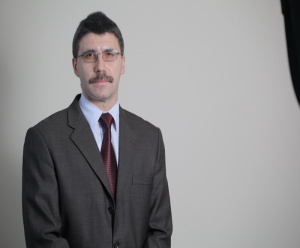 Octombrie 1999 -Octombrie 2000Universitatea de Stat din Moldova, Facultatea de Drept, ChișinăuMasterat în Drept PublicSeptembrie 1988 -Iulie 1993Universitatea de Stat din Moldova, Facultatea de Drept, ChișinăuDiplomă de JuristCUNOAȘTEREA LIMBILORRomâna - maternă; Rusa - fluent, Engleza, Franceza - bineSTIMULĂRIDIPLOMA DE ONOARE a Universității de Stat din Moldova (Octombrie 2002, 2009, etc.)Martie 2015 - prezentCongresul Autorităților Locale din Moldova (CALM), Chișinău (Moldova)Expert –coordonator expertiză juridică și legalăResponsabilități cheie:pregătirea  opiniilor  juridice de specialitate cu privire la proiectele de acte legislative primite de CALM, inclusiv incompatibilități și conflict de interese; dacă este necesar, participarea la elaborarea acestor documente; elaborarea proiectelor de acte normative/legislative;asigurarea executării diferitelor documente;explicarea legislației în vigoare și aplicarea dispozițiilor sale la nivel local și membrii CALM;furnizarea și emiterea concluziilor  juridice, în conformitate cu activitatea CALM și necesitățile autorităților administrației publice locale, precum și pentru proiectele de acte normative supuse aprobării;participarea la diferite seminare, conferințe, inclusiv internaționale, pe problematici ale administrației publice locale, precum și la activitatea organizațiilor internaționale și alte țări din domeniu (NALAS, Norvegia, Țările Baltice, etc.).August 1993 –prezentUniversitatea de Stat din Moldova, Facultatea de Drept, ChișinăuLector Superior la Departamentul Drept Public (anterior Catedra drept constituţional şi drept administrativ, anterior Lector și Lector Asistent)Responsabilități cheie:citirea lecţiilor în drept administrativ, drept contravențional, teoria actelor administrative, achiziții publice;conducerea seminarelor la dreptul administrativ şi alte ramuri de drept;organizarea activităţilor în grupuri de studenţi;pregătirea de programe de predare şi subiecte pentru rapoartele anuale, precum şi diplomele de licenţă la dreptul administrative și dreptul contravențional;furnizarea de avize juridice şi propuneri pentru:- proiecte de decizii ale Plenului Curţii Supreme de Justiţie (cum ar fi privind practica aplicării de către instanţele judecătoreşti a Legii contenciosului administrativ, etc.);- sesizările la  Curtea Constituţională a Republicii Moldova;- cereri şi proiecte de legi şi acte normative ale Ministerului de Justiţie și alte autorități (cum ar fi cu privire la autorităţile administraţiei publice centrale, cu privire la funcţia publică şi statutul de funcţionar public, etc.);participarea la diferite conferinţe în domeniul dreptului, organizate de către organizaţiile naţionale şi străine.Aprilie 1994 –prezentBaroul avocaţilor din Republica Moldova, ChișinăuAvocatResponsabilități cheie:acordarea consultanței juridiceparticiparea la ședințe judiciare, etc.Iunie 2011 –octombrie 2011; noiembrie 2011 - decembrie 2013Centrul de Guvernare Electronică (de pe lângă Guvernul Republicii Moldova cu suportul Băncii Mondiale)Consultant juridicResponsabilități cheie:oferirea consultanței juridice de specialitate cu privire la proiectele de ordine / decrete, instrucțiuni, regulamentele, standardele și alte acte juridice în numele Centrului de Guvernare Electronică (CGE), dacă este necesar, participarea la dezvoltarea acestor documente; asigurarea executării documentelor contractuale; explicarea legislației în vigoare și punerea în aplicare a dispozițiilor sale; studierea și participarea la negocierile care precedă încheierea de contracte; oferirea de concluzii juridice în conformitate cu activitatea CGE, precum și pentru proiectele de acte normative supuse spre aprobare;oferirea asistenței juridice CGE și angajaților săi.Februarie 2010 – decembrie 2010; martie 2011 – mai 2011Unitatea de Implementare a Proiectului Băncii Mondiale în domeniul Competitivităţii (UIP), MoldovaConsultant EIRResponsabilități cheie:analiza informaţiilor referitoare la impactul reglementării de stat asupra activităţii de întreprinzător (inclusiv analize cost-beneficiu);identificarea avantajelor şi dezavantajelor reglementării de stat;analiza, în conformitate cu principiile juridice şi economice, a legislaţiei în vigoare şi proiectelor de legi şi acte normative din Republica Moldova (Ministerul Finanțelor, Inspectoratul Fiscal Principal de Stat, Camera de Stat pentru Supravegherea Marcării, Serviciul Vamal, Casa Națională de Asigurări în Medicină, Casa Națională de Asigurări Sociale, Biroul Național de Statistică, Centrul pentru Combaterea Crimelor Economice și Corupției, Ministerul Justiției, în alte domenii, inclusiv mediu și de alimentare cu apă);revizuirea competenţei autorităţilor publice, implicate în reglementarea activităţii de întreprinzător şi înaintarea propunerilor pentru delimitarea clară a competenţelor şi funcţiilor lor, pentru a elimina posibila suprapunere, conflict de interese şi alte bariere administrative;monitorizarea şi evaluarea impactului de reglementare.Decembrie 2010 – iulie 2011Business Consulting Institute (BCI) și SEURECA (Franța), MoldovaConsultant legalResponsabilități cheie:Asistență juridică privind " Alimentare cu apă și tratare a apelor uzate în Chișinău - Studiu de fezabilitate" (sub aspectul Codul Apelor din 22.6.1993, Legea "Cu privire la expertiza ecologică și evaluarea de mediu" din 29.5.1996, Legea "Cu privire la serviciile comunale" din 24.10.2002; Legea "Cu privire la apa potabilă" din 10.2.1999, Legea "Cu privire la plata pentru poluarea mediului" din 25.2.1998, Legea "cu privire la protecția mediului" din 16.6.1993, Legea "Cu privire la supravegherea de stat a sănătății publice", Regulamentul "Normele sanitare privind calitatea apei potabile "din 15.8.2007, Legea" Cu privire la supravegherea de stat a sănătății publice"din 3.02.2009, Legea "Cu privire de deșeurile de producție și manager” din 9.10.1997).Asistenta juridica la diagnosticul întreprinderii de stat "Poșta Moldovei"; asistență juridică la diagnosticul și planul de restructurare a Companiei publice "Teleradio-Moldova".Martie 2008 – septembrie 2009Reglementarea Activităţii de Antreprenoriat şi Administrarea Fiscală (Proiectul BIZTAR), Contractant USAID, Chișinău (Moldova)Expert Administrarea Fiscală / Proiectarea Proceselor, Şef de EchipăResponsabilități cheie:activitatea cu factorii de decizie de nivel înalt în Serviciului Fiscal de Stat şi coordonarea cu alte instituţii a rapoartelor solicitate;oferirea consultaţiilor cu privire la sistemul fiscal şi a legislaţiei Republicii Moldova;participarea la dezvoltarea proiectelor privind legislaţia fiscală în Republica Moldova: crearea de proiecte de legi în acest domeniu, în conformitate cu legislaţia în vigoare şi a UE, OMC şi alte prevederi internaţionale;furnizarea de avize, propuneri şi recomandări;participarea la conferinţe şi seminarii, etc.Iulie 2006 – mai 2008 Unitatea de Implementare a Proiectului Băncii Mondiale în domeniul Competitivităţii (UIP), MoldovaConsultant EIRResponsabilități cheie:analiza informaţiilor referitoare la impactul reglementării de stat a afacerii (inclusiv analize cost-beneficiu);identificarea avantajelor şi dezavantajelor reglementării statale;analiza, în conformitate cu principiile juridice şi economice, legislaţiei în vigoare şi proiectele de legi şi reglementări ale Republicii Moldova (Ministerul Justiţiei, Ministerul Afacerilor Interne (Departamentul Situaţii Excepţionale), Camera de Licenţiere, Ministerul Dezvoltării Informaţionale (Camera Înregistrării de Stat, Inspectoratul de Stat pentru Comunicații, Mold-Data, Poşta Moldovei), Centrul pentru Combaterea Crimelor Economice şi Corupţiei, Serviciul Vamal, alte domenii inclusiv mediu și alimentare cu apă)revizuirea competenţei autorităţilor publice, implicate în reglementarea activităţilor antreprenoriale, înaintarea de propuneri pentru delimitarea clară a competenţelor şi funcţiilor lor, pentru a elimina posibila suprapunere, conflict de interese şi alte bariere administrativemonitorizarea şi evaluarea impactului de reglementare.August 2005 –noiembrie 2006CADIF (Centrul pentru Analize în Domeniul Impozitelor și Finanțelor, ONG), MoldovaJuristResponsabilități cheie:asistenţă în domeniul juridic pentru promovarea proiectului "Consolidarea capacităţii autorităţilor locale privind evaluarea potenţialului fiscal al regiunii", finanţat de UE în parteneriat cu Varde (Danemarca) şi puse în aplicare în conformitate cu IBPP (Institution Building Partnership Program)/CADIF;oferirea celor mai bune practici în domenii şi programe legate de Proiect pentru punerea în aplicare în legislaţia Republicii Moldova;oferirea de prezentări la seminare şi mese rotunde cu partenerii;pregătirea actelor juridice necesare şi a contractelor;pregătirea părţii juridice a studiului "Consolidarea capacităţii autorităţilor locale privind evaluarea potenţialului fiscal al teritoriilor", în două zone - raionul Cahul şi or. Ungheni.Martie 2005 – iunie 2006Development Alternatives Inc. (DAI), Projectul BIZPRO, USAID Moldova, ChișinăuJuristResponsabilități cheie:revizuirea legislaţiei in cadrul fazei a doua de implementarea a Legii Ghilotinei (Ministerul Justiţiei, Ministerul Afacerilor Interne, Camera de Licenţiere, Serviciul Vamal, etc.)elaborarea proiectului de Lege privind principiile de bază de reglementare a activităţii de întreprinzător, consultaţii la proiectele Legii societăţilor cu răspundere limitată, Legii privind modificarea şi completarea nor acte legislativestudiul de fezabilitate privind implementarea „ghişeului unic” la nivel naţional pentru deschiderea/închiderea şi obţinerea autorizaţiilor necesare.Decembrie 2004 – martie 2005Development Alternatives Inc. (DAI), Proiectul BIZPRO, USAID Moldova, ChișinăuJuristResponsabilități cheie:elaborarea, în calitate de co-autor, a studiului “Politici în domeniul reformei regulatorii” (Capitolele: Definirea afacerii şi ÎMM în sistemul juridic al Moldovei şi Simularea interacţiunii dintre business şi autorităţile publice), ţinînd cont de practicile UE, OMC şi altor ţări.Mai 2004 – octombrie 2004Ministerul Finanțelor Republicii Moldova, ChișinăuMembrul Comisiei de licenţiere a auditorilorResponsabilități cheie:examinatorOctombrie1995 - octombrie 2003KPMG – Peat Marwick, Barents Group LLC, Bearing Point Inc., USAID Moldova Proiectul Reformei Fiscale, ChișinăuJurist, Jurist superiorResponsabilități cheie:consultaţii juridice privind sistemul fiscal şi legislaţia Republicii Moldova Sefului Proiectului (personalului administrativ), unităţilor Ministerului Finanţelor, Serviciului Fiscal de Stat; instruirea funcţionarilor fiscali;participarea la promovarea proiectelor de acte ce ţin de reforma fiscală în Republica Moldova, inclusiv crearea proiectelor de legi în acest domeniu (titlurilor Codului fiscal) ținând cont de legislaţia în vigoare, de practicile UE, OMC şi celei internaționale;exercitarea expertizei juridice, înaintarea propunerilor şi recomandărilor referitoare la:- proiecte de legi: cum ar fi Codul contravenţional, finanţele publice locale, bugetul anual de stat, administraţia publică locală, piaţa de produse petroliere, declararea veniturilor şi proprietăţii de către funcţionarii publici, etc.- solicitări şi proiectul de decizie a Curţii Constituţionale a Republicii Moldova cu privire la constituţionalitatea unor prevederi din Codul fiscalparticiparea la conferinţe şi seminare organizate de Serviciul Fiscal de Stat şi alte autorităţi publice.Mai 1995 -august 1995Asistenţa Trezoreriei SUA acordată Ministerului Finanţelor al Republicii MoldovaAsistent juridicResponsabilități cheie:Participarea în calitate de asistent juridic pe diferite probleme juridice, la fel participarea la elaborarea unor proiecte de legi, împreună cu consultanţii Trezoreriei SUA:- proiectul de lege privind sistemul bugetar şi procesul bugetar- proiectul de lege privind datoria de stat şi garanţiile de stat.Alte servicii sau consultanță pe termen Decembrie 2014 – mai 2015Programul Națiunilor Unite pentru Dezvoltare (PNUD) – Consultant național privind suportul în elaborarea procedurilor operaționale standard (POS) și a normelor de conduită pentru oficiile teritoriale ale Parlamentului Republicii Moldova.Noiembrie – aprilie 2015, septembrie – decembrie 2015Programul Națiunilor Unite pentru Dezvoltare (PNUD) – Consultant național pentru asistență Ministerului Justiției privind pregătirea Studiului privind regimul fiscal și metodologia tarifelor pentru reprezentații profesiilor conexe sistemului justiției; elaborarea amendamentelor în legislația în vigoare.Iunie 2014IDIS Viitorul (ONG) - Membru al Comisiei pentru inițierea audierii publice (o categorie advocacy) "Amenzi fiscale și penalități - un stimulent pentru respectarea voluntară sau o barieră pentru întreprinzătorii din Moldova?".Februarie 2012 - aprilie 2012Ambasada SUA, Chișinău - opinie juridică cu privire la obligațiile cetățenilor străini prestatori de servicii (FSNs) din USAID | Moldova pentru plata diferitelor taxe stabilite de Guvernul Republicii Moldova și a mecanismelor existente ca să-și îndeplinească obligațiile.Septembrie 2012 - noiembrie 2012Programul Națiunilor Unite pentru Dezvoltare (PNUD) - Servicii de transpunere în proiectele de legi și reglementări politicile de descentralizare fiscală convenit de către grupul de lucru privind descentralizarea fiscală a Ministerului FinanțelorIulie 2012 - decembrie 2012Sistemul de parcare Sector Urban Chișinău Proiect Suport pentru Chișinău - consultant juridic Noiembrie 2011 - decembrie 2011Corporate& Public Management Consulting Group Estonia OÜ - Evaluarea cadrului legal privind sistemul local de venituri publice pentru Proiectul privind sprijinul Ministerului de Finanțe în formularea și implementarea descentralizării fiscale / politicilor localeMai 2007 - iulie 2008Centrul pentru Parteneriat Social şi Investigaţii (CASIC) - asistenţă juridică pentru punerea în aplicare a Proiectului din cadrul Ministerului Finanţelor "Reformarea sistemului de transferuri inter-bugetar în Moldova"Decembrie 2006 – martie 2007UE Tacis "Suport pentru Proiectul de Dezvoltare Regională Organisme de Implementare" (HELM CORPORATION LTD) - elaborarea unor proiecte de regulamente în conformitate cu Legea cu privire la Dezvoltarea RegionalăSeptembrie 2004 –decembrie 2013Trimetrica SRL (reprezentantul oficial al ESRI, partener oficial Microsoft) – juristIulie 2004 – septembrie 2005Organizaţia Internaţională a Muncii, Programul migraţia internaţională (OIM / Migrant) - asistenţă juridică în domeniul migraţiei forţei de muncăMai 2004 - Iunie 2004	Agenţia Naţională de Asigurări "ARCA" - Asistenţă juridicăFebruarie 2003Primarii şi Asociaţiile colectivităţilor locale din Republica Moldova - revizuire a materialului de instruire "Analiza impozitelor si taxele locale".PUBLICAȚIILocul și rolul autorităților administrației publice locale în domeniul fiscal / Teze pentru conferinţa ştiinţifico-practică internaţională „Teoria şi practica administrării publice (TPAP -2014)” Chişinău, 23 mai 2014.  Academia de Administrare Publică, materialele conferinţei – 6 p, Chişinău – 2014.Autoritățile publice locale (în scheme), Chișinău: CEP USM, 2013 - 60 p. (în calitate de co-autor).Drept administrativ (în scheme), Chișinău: CEP USM, 2013 - 103 p. (în calitate de co-autor).Drept administrativ. Note de curs, Chișinău: CEP USM, 2012 - 307 p. (co-autor).“Domeniul fiscal ca obiect al referendumului."/ Teze pentru Conferința Științifică Internațională" Dezvoltarea constituționalismului în Republica Moldova”7-8 mai 2012, Facultatea de (Drept Universitatea de Stat din Moldova) 5 p.Autorităţile administrative cu atribuţii fiscale: co-operaţie şi delimitarea funcţiilor" materiale pentru jubileu conferinţa internaţională ştiinţifico-practică" Academia de Administraţie Publică - 15 ani de modernizare a serviciului public din Republica Moldova ". Chişinău, 2008"Aspecte privind constituţionalitatea amendamentelor la articolul 6 din Legea privind preţul normativ si modul de vânzare - cumpărare a pământului" / în calitate de co-autor / "Legea" – Săptămânal juridic. Chişinău – 16 februarie 2007, nr. 6. "Întărirea capacităţii autorităţilor locale de a evalua potenţialul fiscal al teritoriilor" / elaborat de un grup de autori sub egida UE şi în parteneriat cu Varde (Danemarca) şi puse în aplicare în conformitate cu IBPP (Institution Building Partnership Program) / CADIF (în calitate de co-autor pe partea juridică). Chişinău, 2006. “Statutul juridic al lucrătorilor migranți și a membrilor familiilor lor (studiu comparativ în raport cu legislația Republicii Moldova și cu Convențiile nr 97 și 143 a Organizației Internaționale a Muncii) / OIM - MIGRANT MOLDOVA Proiect - septembrie 2004. Chișinău"Rolul practicii Curții Constituționale. Actualitate și tendințe. "/ Articol în revista "Justiția constitutională ", nr. 4/2004. (În calitate de co-autor). Chișinău. p. 6."Statul, furnizori şi consumatori: parteneri sau părţi cu interese contrare" / articol în rubrica "Politica tarifară" a ziarului "Экономическое Oбозрение", # 8, 5 Martie, 2004. (în calitate de co-autor). Chişinău. "Aspecte juridice care asigură activitatea autorităţilor administraţiei publice locale în condiţii de descentralizare şi a autonomiei locale" / Raport pentru conferinţa internaţională ştiinţifico-practică "Administraţia Publică: aspecte practico-ştiinţifice, probleme şi perspective" – 30 ianuarie 2004. Materialele conferinţei. Chişinău - 2004 "CEP USM". P. 75-85.Raportul privind implementarea Acordului de Parteneriat şi cooperare dintre Uniunea Europeană şi Republica Moldova. Studii Comparative privind domeniile: mediul antreprenorial, sectorul serviciilor, sectorul bancar, politica concurenţială, impozitele, contabilitatea”. / Elaborat de un colectiv de autori sub egida serviciilor Tacis din cadrul DG IA, Comisia Europeană (în calitate de coautor privind impozitarea). - Chişinău, 1999.“Tendinţele de dezvoltare pe baze descentralizate a administraţiei publice în Republica Moldova” / Teze prezentate în cadrul conferinţei corpului didactico-ştiinţific “Bilanţul activităţii ştiinţifice a U.S.M. pe anii 1993-1994”. - Chişinău: U.S.M., 1995.